3rd Grade Non-Fiction MPI- Reading 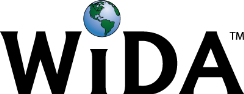 CONNECTION: MA Curriculum Frameworks Reading Standards for Informational Text Pre-k-5 Grade 3 #5: Use text features and search tools (e.g., key words, sidebars, hyperlinks) to locate information relevant to a given topic efficiently. #7: Use information gained from illustrations (e.g., maps, photographs) and the words in a text to demonstrate understanding of the text (e.g., where, when, why, and how key events occur). EXAMPLE CONTEXT FOR LANGUAGE USE: Research for a non-fiction bookCOGNITIVE FUNCTION: Students at all levels of English Language proficiency will synthesize non-fiction information to create a text. COGNITIVE FUNCTION: Students at all levels of English Language proficiency will synthesize non-fiction information to create a text. COGNITIVE FUNCTION: Students at all levels of English Language proficiency will synthesize non-fiction information to create a text. COGNITIVE FUNCTION: Students at all levels of English Language proficiency will synthesize non-fiction information to create a text. COGNITIVE FUNCTION: Students at all levels of English Language proficiency will synthesize non-fiction information to create a text. COGNITIVE FUNCTION: Students at all levels of English Language proficiency will synthesize non-fiction information to create a text. COGNITIVE FUNCTION: Students at all levels of English Language proficiency will synthesize non-fiction information to create a text. DOMAIN: _Reading_Level 1EnteringLevel 2EmergingLevel 3DevelopingLevel 4ExpandingLevel 5BridgingLevel 6 - Reaching DOMAIN: _Reading_Identifying facts in non-fiction information using leveled texts, anchor charts, visuals (graphic, pictures), teacher support, and partners.Student points to a fact in a non-fiction text.Identifying facts in non-fiction using leveled texts, anchor charts, visuals (graphic, pictures), and teacher support.Student points to 2-3 facts that can be found in two different texts on the same subject.Identifying information using levels texts, anchor charts, visuals (graphic, pictures), teacher support, and partners.Using a graphic organizer, the student writes down facts they have learned about their subject from different texts.  They underline facts that are found in more than 1 source.  Compare/contrast information from multiple sources using teacher support, visuals, and graphic organizers for note taking.Using a graphic organizer, the student writes down facts they have learned about their subject from at least 2 texts.  They underline facts that are found in more than 1 source and circle information that is only from one source.  Compare/contrast information from multiple sources using teacher support, visuals, and graphic organizers.Using a graphic organizer, the student writes down facts they have learned about their subject from multiple texts.  They underline facts that are found in more than 1 source and circle information that is only in one source.  Level 6 - Reaching TOPIC-RELATED LANGUAGE: Students at all levels of English Language proficiency interact with grade level words and expressions such as: linking words and phrases, introductory and concluding statements, and definitions.TOPIC-RELATED LANGUAGE: Students at all levels of English Language proficiency interact with grade level words and expressions such as: linking words and phrases, introductory and concluding statements, and definitions.TOPIC-RELATED LANGUAGE: Students at all levels of English Language proficiency interact with grade level words and expressions such as: linking words and phrases, introductory and concluding statements, and definitions.TOPIC-RELATED LANGUAGE: Students at all levels of English Language proficiency interact with grade level words and expressions such as: linking words and phrases, introductory and concluding statements, and definitions.TOPIC-RELATED LANGUAGE: Students at all levels of English Language proficiency interact with grade level words and expressions such as: linking words and phrases, introductory and concluding statements, and definitions.TOPIC-RELATED LANGUAGE: Students at all levels of English Language proficiency interact with grade level words and expressions such as: linking words and phrases, introductory and concluding statements, and definitions.TOPIC-RELATED LANGUAGE: Students at all levels of English Language proficiency interact with grade level words and expressions such as: linking words and phrases, introductory and concluding statements, and definitions.